Eligibility CenterDivisions I and II Initial-Eligibility Requirements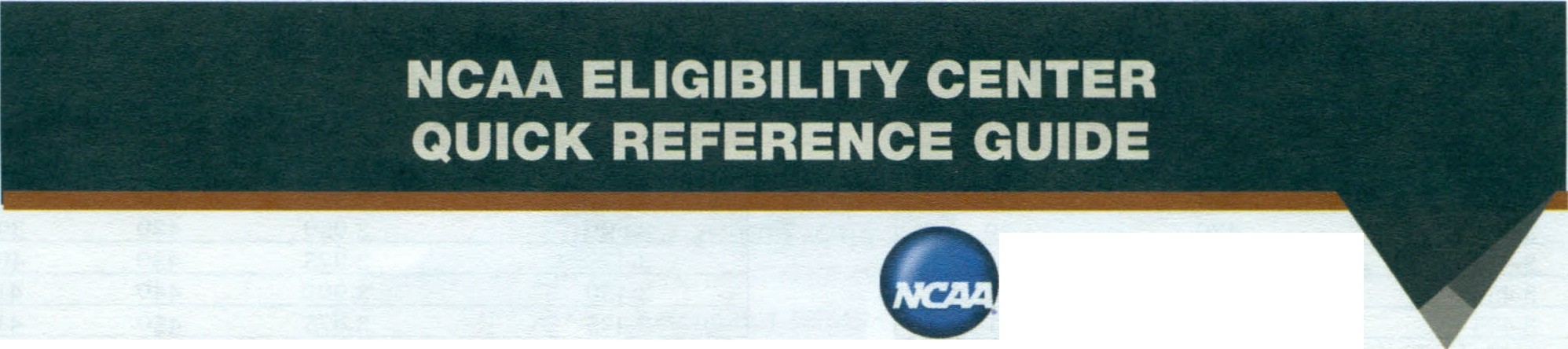 Core Courses•	NCAA Division I requires 16 core courses. NCAA Division II currently requires 14 core courses.Division II will require 16 core courses for students enrolling on or after August 1, 2013.  See the charts below.•	NCAA Division I will  require 10 core courses to be completed prior to the seventh semester (seven of the  10  must  be  a  combination of English,  math  or  natural  or  physical  science  that  meet  the  distribution requirements below).  These  10 courses become "locked in" at the seventh semester  and cannot  be retaken for grade improvement.o 	Beginning August 1, 2016, it witl be possible for a Division   college-bound student-athlete to still receive athletics aid and the ability to practice with the team if he or she fails to meet the 1o course requirement, but would not be able to compete.Test Scores• 		Division I uses a sliding scale to match test scores and core grade-point averages (GPA). The sliding scale for those requirements is shown on Page No. 2 of this sheet.• 	Division IIrequires a minimum  SAT score of 820 or an ACT sum score of 68.•	The SAT score  used for  NCAA purposes  includes  only the  critical  reading  and  math  sections.   The writing section ofthe SAT is not used.•	The ACf score used for NCAA purposes  is a sum  of the following four sections:  English, mathematics, reading and science.• 	When you register for the  SAT or ACT, use the  NCAA Eligibility Center code of 9999 to ensure all SAT and ACT scores are  reported directly to the  NCAA Eligibility Center from the testing agency. Test  scores that  appear on transcripts will not be used.Grade-Point Average•	Be  sure to  look  at  your  high  school's  List  of  NCAA Courses  on  the  NCAA Eligibility  Center's  website (www.eligibilitycenter.org).  Only courses that appear  on your school's List of NCAA Courses will be used in the calculation of the core GPA. Use the list as a guide.• 	Division I students enrolling  full time  before August 1, 2016, should  use Sliding Scale A to determine eligibility to receive athletics aid, practice and competition  during the first year.• 	Division I GPA required   to  receive  athletics  aid  and  practice  on  or  after August 1, 2016,  is  2.000 (corresponding test-score requirements are listed on Sliding Scale Bon Page No.2  of this sheet).• 	Division I GPA requirea to   e eligi.B e for competition  on  or after l\ugust 1, 201 , is 2.300  (corresponding test-score requirements are listed on Sliding Scale Bon Page No.2 of this sheet).•	The Division IIcore GPA requirement is a minimum  of 2.000.•	Remember, the NCAA GPA is calculated using NCAA core courses only.DIVISION I	DIVISION II	DIVISION II16 Core  Courses 	14 Core Courses 	16 Core  Courses4 	years of English. 	3	years of English. 	(2013 and After)3 	years of mathematics (Algebra I	2 	years of mathematics (Algebra I 	3 	years of English.or higher). 	or higher). 	2 	years of mathematics (Algebra I or2 	years of natural/physical science 	2 	years of natural/physical science 	higher).(1 year of lab if offered by high 	(1 year of lab if offered by high 	2 	years of natural/physical science (1 school).	 school). 		year of lab if offered by highyear of additional English, 	2 	years of additional English, 	school).mathematics or natural/physical 	mathematics or natural/physical 	3 	years of additional English, science.	science. 		 mathematics or natural/physical2 	years of social science.	2 	years of social science.	science.4 	years of additional courses (from 	3 	years of additional courses (from 	2 	years of social science.any area above, foreign 	any area above, foreign 	4 	years of additional courses (fromlanguage or comparative 	language or comparative	any area above, foreign language religion/philosophy). 	religion/philosophy). 	or comparative religion/philosophy).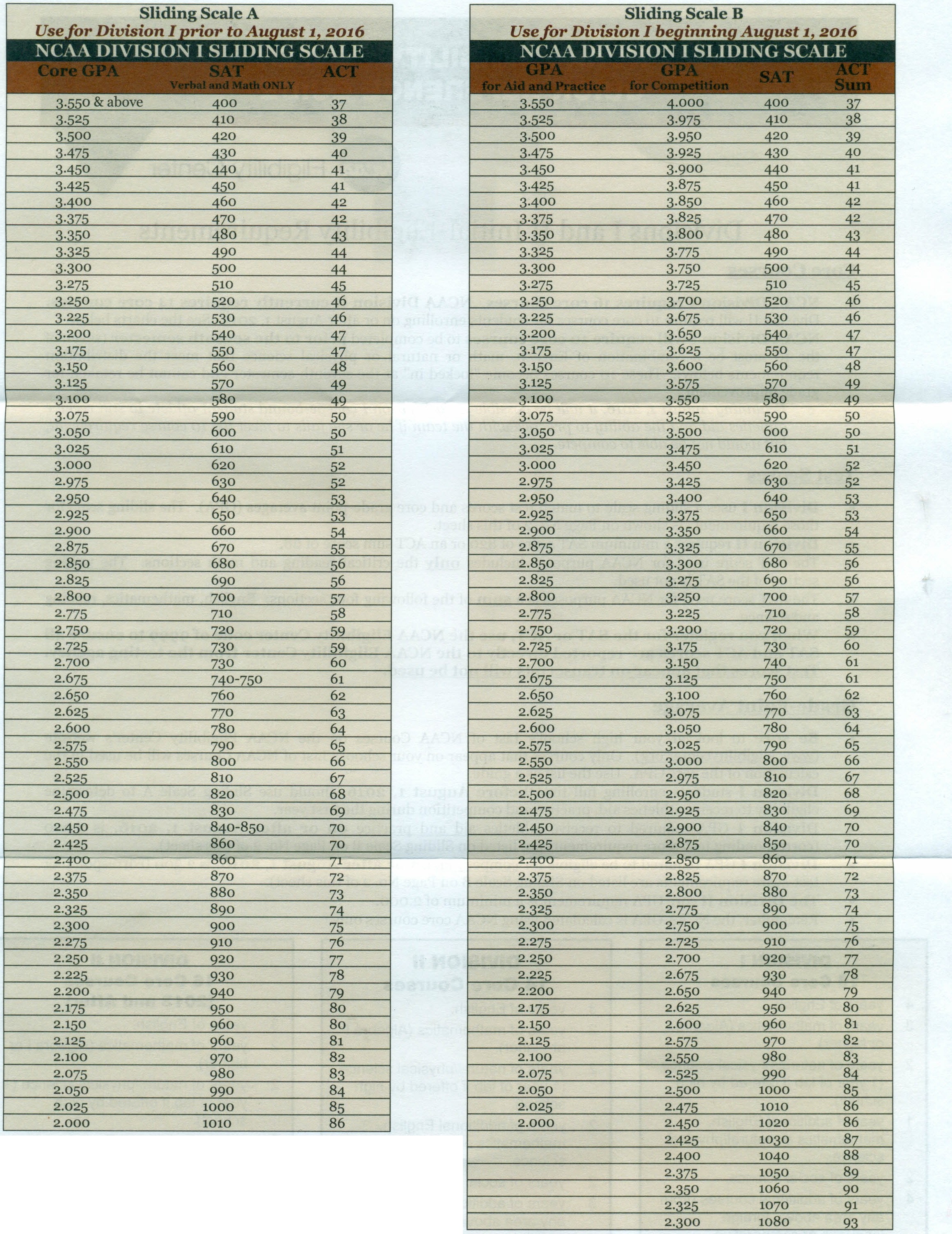 For more information, visit the NCAA Eligibility Center website at www.eligibilitycenter.org.Page No. 2